Publicado en Ciudad de México el 17/07/2024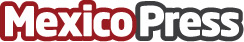 Wizeline simplifica el acceso a la IA Generativa para el crecimiento exponencial de las empresasSe prevé que más del 80% de las empresas utilizarán GenAI para 2026. Wizeline presenta AI.R+ como su nuevo marco de trabajo que coloca a la IA Generativa en el núcleo de sus operaciones, facilitando el acceso a tecnologías avanzadas para lograr un crecimiento exponencial de las empresasDatos de contacto:Saraí Almazán                                                           Oca Reputación55 2887 1503        Nota de prensa publicada en: https://www.mexicopress.com.mx/wizeline-simplifica-el-acceso-a-la-ia Categorías: Nacional Inteligencia Artificial y Robótica Programación Software Estado de México Ciudad de México Innovación Tecnológica http://www.mexicopress.com.mx